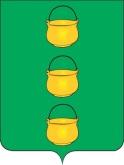 ГЛАВА
 ГОРОДСКОГО ОКРУГА КОТЕЛЬНИКИ
 МОСКОВСКОЙ ОБЛАСТИПОСТАНОВЛЕНИЕ24.08.2020  №  574 - ПГг. КотельникиО внесении изменений в постановление главы городского округа Котельники Московской области от 20.09.2019 № 669-ПГ «Об утверждении муниципальной программы «Формирование современной комфортной городской среды» и досрочном завершении реализации муниципальной программы «Формирование современной комфортной городской среды городского округа Котельники Московской области» на 2018-2022 годы»»Руководствуясь статьей 179 Бюджетного кодекса Российской Федерации, Федеральным законом от 06.10.2003 № 131-ФЗ «Об общих принципах организации местного самоуправления в Российской Федерации», постановлением главы городского округа Котельники Московской области от 02.07.2014 № 606-ПГ «Об утверждении порядка разработки, реализации и оценки эффективности муниципальных программ городского округа Котельники Московской области» (в редакции постановлений главы городского округа Котельники Московской области от 24.11.2017 № 633-ПГ, от 13.09.2018 № 792-ПГ) и постановлением администрации городского округа Котельники Московской области от 23.09.2016 № 2170-ПА  «Об утверждении перечня муниципальных программ, реализуемых на территории городского округа Котельники Московской области» (в редакции постановлений  главы городского округа Котельники Московской области от 15.09.2017 № 436-ПГ, от 24.11.2017 № 633-ПГ), постановляю:1. Внести в постановление главы городского округа Котельники Московской области от 20.09.2019 № 669-ПГ «Об утверждении муниципальной программы «Формирование современной комфортной городской среды и досрочном завершении реализации муниципальной программы «Формирование современной комфортной городской среды городского округа Котельники Московской области» на 2018-2022 годы»» (в редакции постановлений главы городского округа Котельники Московской области от 22.01.2020 №16-ПГ, от 18.02.2020 №105-ПГ, от 19.03.2020 №169-ПГ, от 07.04.2020 №228-ПГ, от 18.05.2020 №320-ПГ, от 03.06.2020 №381-ПГ, от 31.07.2020 №520-ПГ) следующие изменения:1.1. Паспорт муниципальной программы «Формирование современной комфортной городской среды» изложить в новой редакции (приложение 1 к настоящему постановлению);1.2. Паспорт муниципальной подпрограммы «Комфортная городская среда» муниципальной программы «Формирование современной комфортной городской среды» изложить в новой редакции (приложение 2 к настоящему постановлению);1.3. Приложение 1 к муниципальной подпрограмме «Комфортная городская среда» «Перечень мероприятий муниципальной подпрограммы «Комфортная городская среда»» изложить в новой редакции (приложение 3 к настоящему постановлению);1.4. Паспорт муниципальной подпрограммы «Благоустройство территорий» муниципальной программы «Формирование современной комфортной городской среды» изложить в новой редакции (приложение 4 к настоящему постановлению);1.5. Приложение 1 к муниципальной подпрограмме «Благоустройство территорий» «Перечень мероприятий муниципальной подпрограммы «Благоустройство территорий» изложить в новой редакции (приложение 5 к настоящему постановлению);2. Отделу информационного обеспечения управления внутренней политики МКУ «Развитие Котельники» обеспечить официальное опубликование настоящего постановления в газете «Котельники Сегодня» и разместить на Интернет-портале городского округа Котельники Московской области в сети «Интернет».3. Назначить ответственного за исполнение настоящего постановления начальника управления благоустройства И.А. Жаркова.4. Контроль за выполнением настоящего постановления возложить на заместителя главы администрации городского округа Котельники Московской области С.Н. Джеглава.Глава городского округаКотельники Московской области					                С.А. ЖигалкинПриложение 1к постановлению главы городского округа Котельники Московской области от 24.08.2020  №  574 - ПГПаспорт муниципальной программы«Формирование современной комфортной городской среды»Начальник управления благоустройства                                                                                                                          И.А. ЖарковПриложение 2к постановлению главы городского округа Котельники Московской области от 24.08.2020  №  574 - ПГПриложение 1 к муниципальной программе «Формирование современной комфортной городской среды»	Паспорт муниципальной подпрограммы I«Комфортная городская среда»Начальник управления благоустройства                                                                                                                                  И.А. ЖарковПриложение 3к постановлению главы городского округа Котельники Московской области от 24.08.2020  №  574 - ПГПриложение  1к муниципальной подпрограмме «Комфортная городская среда» Перечень мероприятий муниципальной подпрограммы «Комфортная городская среда» Начальник управления благоустройства                                                                                                                                 И.А. ЖарковПриложение 4к постановлению главы городского округа Котельники Московской области от 24.08.2020  №  574 - ПГПриложение 2к муниципальной программе «Формирование современной комфортной городской среды»Паспорт муниципальной подпрограммы II«Благоустройство территорий»Начальник управления благоустройства                                                                                                                                 И.А. ЖарковПриложение 5к постановлению главы городского округа Котельники Московской области от 24.08.2020  №  574 - ПГПриложение  1 к муниципальной подпрограмме «Благоустройство территорий»Перечень мероприятий муниципальной подпрограммы «Благоустройство территорий»Начальник управления благоустройства                                                                                                                                                   И.А. ЖарковКоординатор муниципальной программы Заместитель главы администрации городского округа Котельники – С.Н. ДжеглавЗаместитель главы администрации городского округа Котельники – С.Н. ДжеглавЗаместитель главы администрации городского округа Котельники – С.Н. ДжеглавЗаместитель главы администрации городского округа Котельники – С.Н. ДжеглавЗаместитель главы администрации городского округа Котельники – С.Н. ДжеглавЗаместитель главы администрации городского округа Котельники – С.Н. ДжеглавМуниципальный заказчик муниципальной программыАдминистрация городского округа Котельники Московской областиАдминистрация городского округа Котельники Московской областиАдминистрация городского округа Котельники Московской областиАдминистрация городского округа Котельники Московской областиАдминистрация городского округа Котельники Московской областиАдминистрация городского округа Котельники Московской областиЦель муниципальной программыСоздание условий для повышения уровня жизни населения на территории городского округаСоздание условий для повышения уровня жизни населения на территории городского округаСоздание условий для повышения уровня жизни населения на территории городского округаСоздание условий для повышения уровня жизни населения на территории городского округаСоздание условий для повышения уровня жизни населения на территории городского округаСоздание условий для повышения уровня жизни населения на территории городского округаПеречень подпрограммПодпрограмма I «Комфортная городская среда»Подпрограмма II «Благоустройство территорий»Подпрограмма III «Создание условий для обеспечения комфортного проживания жителей в многоквартирных домах»Подпрограмма I «Комфортная городская среда»Подпрограмма II «Благоустройство территорий»Подпрограмма III «Создание условий для обеспечения комфортного проживания жителей в многоквартирных домах»Подпрограмма I «Комфортная городская среда»Подпрограмма II «Благоустройство территорий»Подпрограмма III «Создание условий для обеспечения комфортного проживания жителей в многоквартирных домах»Подпрограмма I «Комфортная городская среда»Подпрограмма II «Благоустройство территорий»Подпрограмма III «Создание условий для обеспечения комфортного проживания жителей в многоквартирных домах»Подпрограмма I «Комфортная городская среда»Подпрограмма II «Благоустройство территорий»Подпрограмма III «Создание условий для обеспечения комфортного проживания жителей в многоквартирных домах»Подпрограмма I «Комфортная городская среда»Подпрограмма II «Благоустройство территорий»Подпрограмма III «Создание условий для обеспечения комфортного проживания жителей в многоквартирных домах»Источники финансирования муниципальной программы,в том числе по годам Расходы (тыс. рублей)Расходы (тыс. рублей)Расходы (тыс. рублей)Расходы (тыс. рублей)Расходы (тыс. рублей)Расходы (тыс. рублей)Источники финансирования муниципальной программы,в том числе по годам Всего2020 год2021 год2022 год2023 год2024 годСредства бюджета Московской области120965,2109891,31073,91000000Средства федерального бюджета83957,7043426,440531,300Средства бюджета городского округа Котельники726597,54180803,44134094,1144100133800133800Внебюджетные источники312931290000Всего, в том числе по годам:934649,44293823,74178594,4194631,3133800133800Муниципальной заказчик подпрограммыАдминистрация городского округа Котельники Московской областиАдминистрация городского округа Котельники Московской областиАдминистрация городского округа Котельники Московской областиАдминистрация городского округа Котельники Московской областиАдминистрация городского округа Котельники Московской областиАдминистрация городского округа Котельники Московской областиАдминистрация городского округа Котельники Московской областиАдминистрация городского округа Котельники Московской областиИсточники финансирования подпрограммы по годам реализации и главным распорядителям бюджетных средств, в том числе по годам:Главный распорядитель бюджетных средствИсточникфинансированияРасходы (тыс. рублей)Расходы (тыс. рублей)Расходы (тыс. рублей)Расходы (тыс. рублей)Расходы (тыс. рублей)Расходы (тыс. рублей)Источники финансирования подпрограммы по годам реализации и главным распорядителям бюджетных средств, в том числе по годам:Главный распорядитель бюджетных средствИсточникфинансированияИтого2020 год2021 год2022 год2023 год2024 годИсточники финансирования подпрограммы по годам реализации и главным распорядителям бюджетных средств, в том числе по годам:Главный распорядитель бюджетных средствВсего, в том числе334842,77161385,0760726,478131,31730017300Источники финансирования подпрограммы по годам реализации и главным распорядителям бюджетных средств, в том числе по годам:Администрация городского округа Котельники Московской областиМинистерство благоустройства МосковскойобластиСредства бюджета Московской области117318,54107318,5401000000Источники финансирования подпрограммы по годам реализации и главным распорядителям бюджетных средств, в том числе по годам:Администрация городского округа Котельники Московской областиМинистерство благоустройства МосковскойобластиСредства федерального бюджета83957,7043426,440531,300Источники финансирования подпрограммы по годам реализации и главным распорядителям бюджетных средств, в том числе по годам:Администрация городского округа Котельники Московской областиМинистерство благоустройства МосковскойобластиСредства бюджета городского округа Котельники133566,5354066,5317300276001730017300Источники финансирования подпрограммы по годам реализации и главным распорядителям бюджетных средств, в том числе по годам:Администрация городского округа Котельники Московской областиМинистерство благоустройства МосковскойобластиВнебюджетные источники000000Мероприятие подпрограммыСроки исполнения мероприятияИсточники финансирования Всего (тыс. руб.)Объем финансирования по годам (тыс. руб.)Объем финансирования по годам (тыс. руб.)Объем финансирования по годам (тыс. руб.)Объем финансирования по годам (тыс. руб.)Объем финансирования по годам (тыс. руб.)Ответственный за выполнение мероприятия программыРезультаты выполнения мероприятий подпрограммыМероприятие подпрограммыСроки исполнения мероприятияИсточники финансирования Всего (тыс. руб.)2020 год2021 год2022 год2023 год2024 годОтветственный за выполнение мероприятия программыРезультаты выполнения мероприятий подпрограммы234678910111213Основное мероприятие 1 «Благоустройство общественных территорий муниципальных образований Московской области»2020 – 2024 годыИтого39588,1226388,123300330033003300Управление благоустройстваОсновное мероприятие 1 «Благоустройство общественных территорий муниципальных образований Московской области»2020 – 2024 годыСредства бюджета Московской области000000Управление благоустройстваОсновное мероприятие 1 «Благоустройство общественных территорий муниципальных образований Московской области»2020 – 2024 годыСредства федерального бюджета 000000Управление благоустройстваОсновное мероприятие 1 «Благоустройство общественных территорий муниципальных образований Московской области»2020 – 2024 годыСредства бюджета городского округа 39588,1226388,123300330033003300Управление благоустройстваОсновное мероприятие 1 «Благоустройство общественных территорий муниципальных образований Московской области»2020 – 2024 годыВнебюджетные источники000000Управление благоустройстваМероприятие 4Комплексное благоустройство территорий муниципальных образований Московской области2020 – 2024 годыИтого37999,1224799,123300330033003300Управление благоустройстваМероприятие 4Комплексное благоустройство территорий муниципальных образований Московской области2020 – 2024 годыСредства бюджета Московской области000000Управление благоустройстваМероприятие 4Комплексное благоустройство территорий муниципальных образований Московской области2020 – 2024 годыСредства федерального бюджета 000000Управление благоустройстваМероприятие 4Комплексное благоустройство территорий муниципальных образований Московской области2020 – 2024 годыСредства бюджета городского округа 37999,1224799,123300330033003300Управление благоустройстваМероприятие 4Комплексное благоустройство территорий муниципальных образований Московской области2020 – 2024 годыВнебюджетные источники000000Управление благоустройстваМероприятие 6Устройство контейнерных площадокИтого3893890000Управление благоустройстваМероприятие 6Устройство контейнерных площадокСредства бюджета Московской области000000Управление благоустройстваМероприятие 6Устройство контейнерных площадокСредства федерального бюджета 000000Управление благоустройстваМероприятие 6Устройство контейнерных площадокСредства бюджета городского округа 3893890000Управление благоустройстваМероприятие 6Устройство контейнерных площадокВнебюджетные источники000000Управление благоустройстваМероприятие 12Устройство и капитальный ремонт электросетевого хозяйства, систем наружного освещения в рамках реализации проекта "Светлый город" за счет средств местного бюджетаИтого120012000000Управление благоустройстваМероприятие 12Устройство и капитальный ремонт электросетевого хозяйства, систем наружного освещения в рамках реализации проекта "Светлый город" за счет средств местного бюджетаСредства бюджета Московской области000000Управление благоустройстваМероприятие 12Устройство и капитальный ремонт электросетевого хозяйства, систем наружного освещения в рамках реализации проекта "Светлый город" за счет средств местного бюджетаСредства федерального бюджета 000000Управление благоустройстваМероприятие 12Устройство и капитальный ремонт электросетевого хозяйства, систем наружного освещения в рамках реализации проекта "Светлый город" за счет средств местного бюджетаСредства бюджета городского округа 120012000000Управление благоустройстваМероприятие 12Устройство и капитальный ремонт электросетевого хозяйства, систем наружного освещения в рамках реализации проекта "Светлый город" за счет средств местного бюджетаВнебюджетные источники000000Управление благоустройстваОсновное мероприятие F2. Федеральный проект «Формирование комфортной городской среды»2020 – 2024 годыИтого295254,65134996,9557426,474831,31400014000Управление благоустройстваОсновное мероприятие F2. Федеральный проект «Формирование комфортной городской среды»2020 – 2024 годыСредства бюджета Московской области117318,54107318,5401000000Управление благоустройстваОсновное мероприятие F2. Федеральный проект «Формирование комфортной городской среды»2020 – 2024 годыСредства федерального бюджета 83957,7043426,440531,300Управление благоустройстваОсновное мероприятие F2. Федеральный проект «Формирование комфортной городской среды»2020 – 2024 годыСредства бюджета городского округа 93978,4127678,4114000243001400014000Управление благоустройстваОсновное мероприятие F2. Федеральный проект «Формирование комфортной городской среды»2020 – 2024 годыВнебюджетные источники000000Управление благоустройстваМероприятие 7 Реализация программ формирования современной городской среды в части достижения основного результата по благоустройству общественных территорийИтого220129,18119871,4847426,444831,340004000Управление благоустройстваМероприятие 7 Реализация программ формирования современной городской среды в части достижения основного результата по благоустройству общественных территорийСредства бюджета Московской области94099,194099,10000Управление благоустройстваМероприятие 7 Реализация программ формирования современной городской среды в части достижения основного результата по благоустройству общественных территорийСредства федерального бюджета 83957,7043426,440531,300Управление благоустройстваМероприятие 7 Реализация программ формирования современной городской среды в части достижения основного результата по благоустройству общественных территорийСредства бюджета городского округа 42072,3825772,384000430040004000Управление благоустройстваМероприятие 7 Реализация программ формирования современной городской среды в части достижения основного результата по благоустройству общественных территорийВнебюджетные источники000000Управление благоустройстваМероприятие 8 Ремонт дворовых территорийИтого8559,818559,810000Управление благоустройстваМероприятие 8 Ремонт дворовых территорийСредства бюджета Московской области6719,446719,440000Управление благоустройстваМероприятие 8 Ремонт дворовых территорийСредства федерального бюджета 000000Управление благоустройстваМероприятие 8 Ремонт дворовых территорийСредства бюджета городского округа 1840,371840,370000Управление благоустройстваМероприятие 8 Ремонт дворовых территорийВнебюджетные источники000000Управление благоустройстваМероприятие 12 Создание новых и (или) благоустройство существующих парков культуры и отдыха2020 – 2024 годыИтого20000002000000Управление благоустройстваМероприятие 12 Создание новых и (или) благоустройство существующих парков культуры и отдыха2020 – 2024 годыСредства бюджета Московской области10000001000000Управление благоустройстваМероприятие 12 Создание новых и (или) благоустройство существующих парков культуры и отдыха2020 – 2024 годыСредства федерального бюджета 000000Управление благоустройстваМероприятие 12 Создание новых и (или) благоустройство существующих парков культуры и отдыха2020 – 2024 годыСредства бюджета городского округа 10000001000000Управление благоустройстваМероприятие 12 Создание новых и (или) благоустройство существующих парков культуры и отдыха2020 – 2024 годыВнебюджетные источники000000Управление благоустройстваМероприятие 15 Обустройство и установка детских игровых площадок на территории муниципальных образований Московской области2020 – 2024 годыИтого46565,666565,6610000100001000010000Управле-ние благо-устройстваМероприятие 15 Обустройство и установка детских игровых площадок на территории муниципальных образований Московской области2020 – 2024 годыСредства бюджета Московской области650065000000Управле-ние благо-устройстваМероприятие 15 Обустройство и установка детских игровых площадок на территории муниципальных образований Московской области2020 – 2024 годыСредства федерального бюджета 000000Управле-ние благо-устройстваМероприятие 15 Обустройство и установка детских игровых площадок на территории муниципальных образований Московской области2020 – 2024 годыСредства бюджета городского округа 40065,6665,6610000100001000010000Управле-ние благо-устройстваМероприятие 15 Обустройство и установка детских игровых площадок на территории муниципальных образований Московской области2020 – 2024 годыВнебюджетные источники000000Управле-ние благо-устройстваВСЕГО2020 – 2024 годыИтого334842,77161385,0760726,478131,317300173002020 – 2024 годыСредства бюджета Московской области117318,54107318,54010000002020 – 2024 годыСредства федерального бюджета 83957,7043426,440531,3002020 – 2024 годыСредства бюджета городского округа 133566,5354066,53173002760017300173002020 – 2024 годыВнебюджетные источники000000Муниципальной заказчик подпрограммы Администрация городского округа Котельники Московской областиАдминистрация городского округа Котельники Московской областиАдминистрация городского округа Котельники Московской областиАдминистрация городского округа Котельники Московской областиАдминистрация городского округа Котельники Московской областиАдминистрация городского округа Котельники Московской областиАдминистрация городского округа Котельники Московской областиАдминистрация городского округа Котельники Московской областиИсточники финансирования подпрограммы по годам реализации и главным распорядителям бюджетных средств, в том числе по годам:Главный распорядитель бюджетных средствИсточникфинансированияРасходы (тыс. рублей)Расходы (тыс. рублей)Расходы (тыс. рублей)Расходы (тыс. рублей)Расходы (тыс. рублей)Расходы (тыс. рублей)Источники финансирования подпрограммы по годам реализации и главным распорядителям бюджетных средств, в том числе по годам:Главный распорядитель бюджетных средствИсточникфинансированияИтого 2020 год2021 год2022 год2023 год2024 годИсточники финансирования подпрограммы по годам реализации и главным распорядителям бюджетных средств, в том числе по годам:Администрация городского округа Котельники Московской областиВсего, в том числе592032,22126032,22116500116500116500116500Источники финансирования подпрограммы по годам реализации и главным распорядителям бюджетных средств, в том числе по годам:Администрация городского округа Котельники Московской областиСредства бюджета Московской области000000Источники финансирования подпрограммы по годам реализации и главным распорядителям бюджетных средств, в том числе по годам:Администрация городского округа Котельники Московской областиСредства федерального бюджета000000Источники финансирования подпрограммы по годам реализации и главным распорядителям бюджетных средств, в том числе по годам:Администрация городского округа Котельники Московской областиСредства бюджета городского округа 592032,22126032,22116500116500116500116500Источники финансирования подпрограммы по годам реализации и главным распорядителям бюджетных средств, в том числе по годам:Администрация городского округа Котельники Московской областиВнебюджетные источники000000Мероприятие подпрограммыСроки исполнения мероприятияИсточники финансированияВсего (тыс. руб.)Объем финансирования по годам (тыс. руб.)Объем финансирования по годам (тыс. руб.)Объем финансирования по годам (тыс. руб.)Объем финансирования по годам (тыс. руб.)Объем финансирования по годам (тыс. руб.)Ответственный за выполнение мероприятия программыРезультаты выполнения мероприятий подпрограммыМероприятие подпрограммыСроки исполнения мероприятияИсточники финансированияВсего (тыс. руб.)2020год2021год2022год2023год2024годОтветственный за выполнение мероприятия программыРезультаты выполнения мероприятий подпрограммы234678910111213Основное мероприятие 1 Обеспечение комфортной среды проживания на территории муниципального образования2020-2024 годыИтого592032,22126032,22116500116500116500116500Управление благо-устройства/ Управление жилищно-коммунальной инфраструктурыОсновное мероприятие 1 Обеспечение комфортной среды проживания на территории муниципального образования2020-2024 годыСредства бюджета Московской области000000Управление благо-устройства/ Управление жилищно-коммунальной инфраструктурыОсновное мероприятие 1 Обеспечение комфортной среды проживания на территории муниципального образования2020-2024 годыСредства федерального бюджета000000Управление благо-устройства/ Управление жилищно-коммунальной инфраструктурыОсновное мероприятие 1 Обеспечение комфортной среды проживания на территории муниципального образования2020-2024 годыСредства бюджета городского округа592032,22126032,22116500116500116500116500Управление благо-устройства/ Управление жилищно-коммунальной инфраструктурыОсновное мероприятие 1 Обеспечение комфортной среды проживания на территории муниципального образования2020-2024 годыВнебюджетные источники000000Управление благо-устройства/ Управление жилищно-коммунальной инфраструктурыМероприятие 1 Содержание, ремонт объектов благоустройства, в т.ч. озеленение территорий2020-2024 годыИтого21632,019632,013000300030003000Управление благоустройстваМероприятие 1 Содержание, ремонт объектов благоустройства, в т.ч. озеленение территорий2020-2024 годыСредства бюджета Московской области000000Управление благоустройстваМероприятие 1 Содержание, ремонт объектов благоустройства, в т.ч. озеленение территорий2020-2024 годыСредства федерального бюджета000000Управление благоустройстваМероприятие 1 Содержание, ремонт объектов благоустройства, в т.ч. озеленение территорий2020-2024 годыСредства бюджета городского округа21632,019632,013000300030003000Управление благоустройстваМероприятие 1 Содержание, ремонт объектов благоустройства, в т.ч. озеленение территорий2020-2024 годыВнебюджетные источники000000Управление благоустройстваМероприятие 2 Содержание, ремонт и восстановление уличного освещения2020-2024 годыИтого80809,2118809,2115500155001550015500Управление благоустройстваМероприятие 2 Содержание, ремонт и восстановление уличного освещения2020-2024 годыСредства бюджета Московской области000000Управление благоустройстваМероприятие 2 Содержание, ремонт и восстановление уличного освещения2020-2024 годыСредства федерального бюджета000000Управление благоустройстваМероприятие 2 Содержание, ремонт и восстановление уличного освещения2020-2024 годыСредства бюджета городского округа80809,2118809,2115500155001550015500Управление благоустройстваМероприятие 2 Содержание, ремонт и восстановление уличного освещения2020-2024 годыВнебюджетные источники000000Управление благоустройстваМероприятие 3 Организация благоустройства территории городского округа в части ремонта асфальтового покрытия дворовых территорий2020-2024 годыИтого2034183413000300030003000Управление благоустройстваМероприятие 3 Организация благоустройства территории городского округа в части ремонта асфальтового покрытия дворовых территорий2020-2024 годыСредства бюджета Московской области000000Управление благоустройстваМероприятие 3 Организация благоустройства территории городского округа в части ремонта асфальтового покрытия дворовых территорий2020-2024 годыСредства федерального бюджета000000Управление благоустройстваМероприятие 3 Организация благоустройства территории городского округа в части ремонта асфальтового покрытия дворовых территорий2020-2024 годыСредства бюджета городского округа2034183413000300030003000Управление благоустройстваМероприятие 3 Организация благоустройства территории городского округа в части ремонта асфальтового покрытия дворовых территорий2020-2024 годыВнебюджетные источники000000Управление благоустройстваМероприятие 4 Расходы на обеспечение деятельности (оказание услуг) муниципальных учреждений в сфере благоустройства2020-2024 годыИтого4692508925095000950009500095000Управление благоустройстваМероприятие 4 Расходы на обеспечение деятельности (оказание услуг) муниципальных учреждений в сфере благоустройства2020-2024 годыСредства бюджета Московской области000000Управление благоустройстваМероприятие 4 Расходы на обеспечение деятельности (оказание услуг) муниципальных учреждений в сфере благоустройства2020-2024 годыСредства федерального бюджета000000Управление благоустройстваМероприятие 4 Расходы на обеспечение деятельности (оказание услуг) муниципальных учреждений в сфере благоустройства2020-2024 годыСредства бюджета городского округа4692508925095000950009500095000Управление благоустройстваМероприятие 4 Расходы на обеспечение деятельности (оказание услуг) муниципальных учреждений в сфере благоустройства2020-2024 годыВнебюджетные источники000000Управление благоустройстваВСЕГО2020-2024 годыИтого592032,22126032,221165001165001165001165002020-2024 годыСредства бюджета Московской области0000002020-2024 годыСредства федерального бюджета0000002020-2024 годыСредства бюджета городского округа592032,22126032,221165001165001165001165002020-2024 годыВнебюджетные источники000000